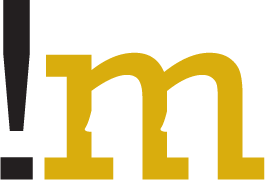 IT ManagerImpact Makers is a mission-driven management and technology consulting company that delivers exceptional value to make an impact for our clients and the world. Our experienced teams help organizations manage transformation in IT, data, cloud and security with a focus on their customers and their people.
We utilize our innovative business model to transform the business value of our work into social value for the community. We're committed to gifting 100% of our net profits to the community over the life of the company and our annual community contributions rival companies 100x our size.

This position is a contract to hire position for our client in Richmond, VA. Hourly or 1099 engagement with full time conversion opportunity with an amazing altruistic new company.

Summary Description
The IT Manager will use their technical knowledge, product knowledge, and problem-solving skills to assist with technical problems and implementation of new equipment and software. To be successful in this role, the IT Support Specialist should have the ability to implement, document, troubleshoot, and support IT equipment and environments utilizing a variety of applications and tools. This role will work and communicate closely with internal customers and vendors in all aspects of service and support to meet business and technical goals.

ResponsibilitiesOnsite and remote diagnosis and resolution of end user computing issues with appropriate escalation when required. (primarily Mac with more Windows devices being added)Thorough documentation of configuration settingsWork well independently and within the team, prioritizing tasks appropriatelyAct as Helpdesk: Immediate response to service requestsManage service requests to closure and internal customer satisfactionAssist with other in-house and service activities as neededAssist with creating sustainable, supportable and reproducible solutions for customersFirst line of support for Office 365Manage physical security / badging systemDevelop Mac/Windows/O365 training and lead technology orientation for new hiresAdvise on optimal configuration/use of collaboration technologies - Teams, SharePoint, OneDriveWork alongside CIO to implement technology transitions/upgrades, etc. as needed
QualificationsOutstanding trouble-shooting skills: ability to quickly recognize root cause, and to make lasting improvements, not just patch symptoms.Experience troubleshooting both Apple Macintosh and Windows operating systems.Office 365 experience3-5 years of relevant work experience OR an equivalent combination of education and experience.Knowledge of MS Teams, SharePoint and OneDrive configurationKnowledge of SmartSheets a plus
AttributesEnjoys being part of the team and working with othersDesire to take on additional tasks and responsibilities and grow professionallyCustomer service focused via phone, email, and in person while maintaining soft skills at a high levelOrganizational & task prioritization skillsDedicated professional who is eager to learnStrong troubleshooting skillsMust be available and willing to take part in after-hours on-call, maintenance, and installationsImpact Makers provides equal employment opportunities (EEO) to all employees and applicants for employment without regard to race, color, religion, sex, national origin, age, disability or genetics. In addition to federal law requirements, Impact Makers complies with applicable state and local laws governing nondiscrimination in employment in every location in which the company has facilities. This policy applies to all terms and conditions of employment, including recruiting, hiring, placement, promotion, termination, layoff, recall, transfer, leaves of absence, compensation and training.Details…
Travel: 0% Travel
This is a management position
This is a contract position